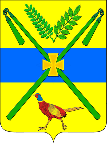 СОВЕТ ЧЕЛБАССКОГО СЕЛЬСКОГО ПОСЕЛЕНИЯКАНЕВСКОГО РАЙОНАРЕШЕНИЕот 23.03.2021		    								№ 91станица ЧелбасскаяО внесении изменений в решение Совета Челбасского сельского поселения Каневского района от 25 апреля 2014 года № 248 «Об утверждении Правил землепользования и застройки Челбасского сельского поселения Каневского района»          В соответствии со статьями 8,31,32,33 Градостроительного кодекса Российской Федерации, Земельным кодексом Российской Федерации, статьями 8, 17 Устава Челбасского сельского поселения Каневского района, с учетом Протокола проведения публичных слушаний по проекту «Внесение изменений в Правила землепользования и застройки Челбасского сельского поселения Каневского района Краснодарского края» от 20 января 2021 года и заключением о результатах публичных слушаний от 20 января 2021 года, Совет Челбасского сельского поселения Каневского района р е ш и л:Внести в Правила землепользования и застройки Челбасского сельского поселения Каневского района, утвержденные решением Совета Челбасского сельского поселения Каневского района от 25 апреля 2014 года № 248 (в редакции решений от 25 сентября 2015 года № 53, от 30 ноября 2016 года № 112, от 03 ноября 2017 года № 171, от 28 июня 2018 года № 200, от 22.06.2020 № 47) следующие изменения:1.1. Часть I «Порядок применения правил землепользования и застройки и внесения изменений в указанные правила» привести в соответствие с действующей редакцией Градостроительного кодекса Российской Федерации.1.2. В часть III Градостроительные регламенты:1.2.1. В статье 45 в территориальной зоне СХ-1 (Зона сельскохозяйственных угодий) из основных видов и параметров разрешенного использования земельных участков и объектов капитального строительства исключить виды разрешенного использования:- «для ведения личного подсобного хозяйства (приусадебный земельный участок) (код 2.2), «предоставление коммунальных услуг (код 3.1.1)», «связь (код 6.8)»; «улично-дорожная сеть (код 12.0.1)»;- добавить в основные виды и параметры разрешенного использования земельных участков и объектов капитального строительства вид разрешенного использования - «ведение личного подсобного хозяйства на полевых участках» (код 1.16); - добавить в условно разрешенные виды и параметры использования земельных участков и объектов капитального строительства виды разрешенного использования - «предоставление коммунальных услуг (код 3.1.1)», «связь (код 6.8)»; «улично-дорожная сеть (код 12.0.1)».1.2.2. В статье 45 в территориальной зоне СХ-2 (Зона объектов сельскохозяйственного назначения) из основных видов и параметров разрешенного использования земельных участков и объектов капитального строительства исключить виды разрешенного использования: «предоставление коммунальных услуг (код 3.1.1)», «связь (код 6.8)»; «улично-дорожная сеть (код 12.0.1)»- добавить в условно разрешенные виды и параметры использования земельных участков и объектов капитального строительства виды разрешенного использования: «предоставление коммунальных услуг (код 3.1.1)», «связь (код 6.8)»; «улично-дорожная сеть (код 12.0.1)».1.2.3. В статье 46 в территориальной зоне Р-1 (Зона парков, скверов, озеленения общего пользования):- из основных видов и параметров разрешенного использования земельных участков и объектов капитального строительства вид разрешенного использования «спорт (код 5.1)» - исключить;- добавить в условно разрешенные виды и параметры использования земельных участков и объектов капитального строительства вид разрешенного использования - «Площадки для занятий спортом (5.1.3).1.2.4. В статье 48 в территориальной зоне ИВ-1 (Зона озеленения специального назначения) из условно разрешенных видов и параметров разрешенного использования земельных участков и объектов капитального строительства виды разрешенного использования: «бытовое обслуживание (код 3.3)», «служебные гаражи (код 4.9)» - исключить.1.2.5. В статье 41 в зоне застройки индивидуальными жилыми домами (Ж-1), в статье 42 в зоне общественного центра местного значения (ОД-2), в зоне объектов здравоохранения (ОД-3) в основных видах разрешенного использования земельных участков и объектов капитального строительства в виде разрешенного использования земельного участка «предоставление коммунальных услуг» в графе «Код вида разрешенного использования» код «3.1» заменить на код «3.1.1».1.3. Часть II «Карта градостроительного зонирования привести в соответствие генеральному плану:1.3.1 Территорию в станице Челбасской на пересечении улицы Горького и улицы Красной выделить в зону ИТ-1 (Зона объектов инженерной инфраструктуры) под существующей скважиной, расположенной на земельном участке с кадастровым номером 23:11:0701149:30.1.3.2. Территорию в ст. Челбасской на пересечении улиц Горького и ул. Октябрьской выделить в зону ИТ-1 (Зона объектов инженерной инфраструктуры) под существующей скважиной, расположенной на земельном участке с кадастровым номером 23:11:0701123:22.1.3.3. Зону озеленения специального назначения (ИВ-1) в южной части ст. Челбасская по ул. 40 лет Октября (между ул. Красноармейской и ул. Коминтерна) изменить на зону Ж-1 (Зона застройки индивидуальными жилыми домами.1.3.4. Откорректировать территорию в зоне Ж-1 (Зона застройки индивидуальными жилыми домами) в ст. Челбасской по ул. Советской (между ул. Первомайская и ул. Базарная), добавив зону П-5 (Зона предприятий, производств и объектов V класса опасности СЗЗ-50 м.) и СЗЗ.2. Контроль за исполнением настоящего решения возложить на постоянную комиссию Совета Челбасского сельского поселения по вопросам благоустройства, ЖКХ, строительства и бытового обслуживания.3. Опубликовать настоящее решение в средствах массовой информации.4. Решение вступает в силу со дня его официального опубликования (обнародования). Глава Челбасское сельское поселение                                                      Каневского района 							                А.В.КозловПредседатель Совета Челбасского сельского поселения Каневского района 			                 С.Л.Максименко